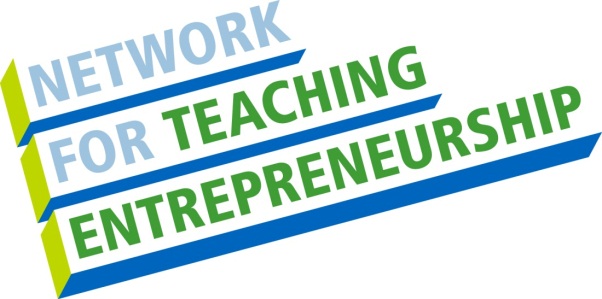 Please fill out all attached forms completely, as incomplete applications will not be considered. Recommendation forms can be included with the application packet or sent separately (but must be received by due date). Please note applications must be postmarked by June 13, 2014 or they will not be considered. Send the complete packet to:Attn: Verice WhiteNFTE DC Region Program Office1660 L Street NW Suite 510Washington, DC 20036Deadline for completed application and recommendation form is June 13, 2014. If selected to participate, I hereby agree to complete the program in its entirety, and take full advantage of this worthwhile opportunity.Student’s signature: ________________________________ 	Date: ________Parent/Guardian signature: __________________________	Date: ________Student InformationName:           ___________________________________________________________Address:       ___________________________________________________________	             __________________________________________________________________Home Phone: _________________________________________________________________E-mail: 	___________________________________________________________Best time to reach you by phone: ___________________________________________Age: ____________	Date of Birth: ___________	Gender: ______________School Name: __________________________________________________________School Address: ________________________________________________________Current Grade Level: _______________How did you hear about the camp? _____________________________________________________________________________________________________________________________________________________________________________________Have you ever taken NFTE in school, summer program or with an after-school program?  Yes	No	(circle one)QuestionnaireList any jobs, internships, and/or volunteer experience in which you have participated.What do you plan to do after graduation from high school?List any hobbies and/or extra-curricular activities in which you are involved.Entrepreneurs are successful because they create solutions to everyday problems. For example, Microsoft’s Bill Gates became a success after developing user-friendly computers at a time when most people thought that they were too complex. Describe a time when you noticed a problem and solved it. 5. *Essay Question: If you could start the business of your dreams, what would it be?  What characteristics do you have that would help you succeed?  (1 page limit, include on separate piece of paper)6. *Essay Question:  Please provide an essay describing yourself and anything additional that you may want to include.  (Essay may include: interests, past experiences, etc.)   (1 page limit, include on separate piece of paper)BizCamp® Participant Personal Data FormName of Participant: ______________________________________________________Home Address: __________________________________________________________City:	_________________________ State: ________________ Zip: ___________________Social Security #: ________________________________________________________Parent/Guardian Work Number: __________________________________________________Parent/Guardian Cell Number: ___________________________________________________Do you have any special medical conditions?NOYES, Please Explain Below:Do you have family health insurance?NOYES:Name of Insurance Company: ________________________________________Policy Number:	_______________________________________________Phone Number of Insurer: ___________________________________________Person to Contact in Case of Emergency:Name: 		________________________________________________________________Relation: 	________________________________________________________________Address: 	________________________________________________________________		________________________________________________________________Telephone Numbers of Emergency Contact:Daytime: ________________________________________________________		Nighttime: _______________________________________________________Signature of Student: __________________________________________________________Date: _______________________________________________________________________Signature of Parent/Guardian: ___________________________________________________Date: _______________________________________________________________________					NFTE Recommendation FormGive this form to your recommender and have him/her fill it out. Student: ____________________________________________________________________Recommender: _______________________________________________________________	 Student: _____________________________________________________________________Recommendations provide an opportunity for the NFTE admissions staff to gain additional information about your performance in school and work settings, as well as your character.  Recommenders can be any of the following: employer, teacher, school administrator, or adults who know you through extra-curricular activities (coach, religious leader, after-school program staff).  Please do not have a relative fill out this form.For the Recommender:We would like to know what strengths you feel this candidate will bring to the NFTE BizCamp®. Why should this applicant be chosen to participate?  How will he/she benefit?  We appreciate any input you provide. How would you rate the applicant in the following areas:2. What makes this applicant a strong candidate for a business/entrepreneurship program?________________________________________________________________________________________________________________________________________________________________________________________________________________________________________________________________________________________________________________________________________________________________________________________________________________________________________________________________________________________________________________________________________________________________________________________________________________________________________________________________________________________________________________________________________________________________________________________3. In your opinion, what are the applicant’s strengths?________________________________________________________________________________________________________________________________________________________________________________________________________________________________________________________________________________________________________________________________________________________________________________________________________________________________________________________________________________________________________________________________________________________________________________________________________________________________________________________________________________________________________________________________________________________________________________________4. In your opinion, what are the applicant’s weaknesses? ____________________________________________________________________________________________________________________________________________________________________________________________________________________________________________________________________________________________________________________________________________________________________________________________________________________________________________________________________________________________________________________________________________________________________________________________________________________________________________________________________________________________________________________________________________________________________________________________________________________________________________________________________5. In the space below, please feel free to comment on anything else you believe we should know as we review this application: ____________________________________________________________________________________________________________________________________________________________________________________________________________________________________________________________________________________________________________________________________________________________________________________________________________________________________________________________________________________________________________________________________________________________________________________________________________________________________________________________________________________________________________________________________________________________________________________________________________________________________________________________________I hereby certify that the information provided above is accurate to the best of my knowledge.Signature: ________________________________________________		Date: _________________________________When finished, please place in a sealed envelope and sign across the back flap, and return it to the applicant who will then send it along with his/her completed application.  You may also send it directly to: NFTE DC Region Program Office,  1660  L Street NW Suite 510 Washington, DC 20036 Attention: Verice White email: vericew@nfte.comExcellentGoodFairWeakNo Basis for JudgmentReliabilityLeadershipIntegrityMaturityOral ExpressionQuantitative SkillsWritten Expression